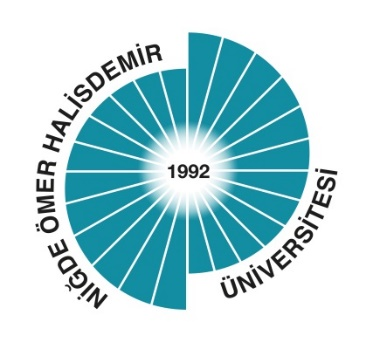 ÖZ DEĞERLENDİRME RAPORUTIP FAKÜLTESİNİĞDE ÖMER HALİSDEMİR ÜNİVERSİTESİNiğde Ömer Halisdemir Üniversitesi, Tıp FakültesiBor Yolu Üzeri 51240 Merkez/NİĞDE2022A. GENEL BİLGİLERA.1. İletişim BilgileriTel: 0 (388) 225 60 50Fax: 0 (388) 225 60 40E-Mail: tipfakultesi@ohu.edu.trWeb sayfası: https://www.ohu.edu.tr/tipfakultesi/iletisimAdres: Niğde Ömer Halisdemir Üniversitesi, Tıp Fakültesi Bor Yolu Üzeri 51240 Merkez/ NiğdeA.2. Birimdeki Programlar Hakkında Bilgi, Kısa Tarihçe ve DeğişikliklerNiğde Ömer Halisdemir Üniversitesi Tıp Fakültesi, 05/06/2015 tarih ve 29377 sayılı Resmî Gazete’de yayınlanan, Bakanlar Kurulu Kararına dayalı olarak Yükseköğretim Kurulu Başkanlığı’nın 25/05/2015 tarih ve 2015/7723 karar sayısı gereğince kurulmuştur. Fakültemiz 2017 yılında faaliyetlerine başlamış, 2020 yılı Haziran ayına kadar şu anda Diş Hekimliği Fakültesi olarak kullanılan binada eğitim ve araştırma faaliyetlerini yerine getirmiştir. Fakültemiz yeni morfoloji binasının tamamlanması üzerine 08/06/2020 tarihinde bu binasına taşınma işlemi gerçekleştirilmiştir. Morfoloji binası 25,800 m2 açık alan üzerinde kurulmuş olup 17,500 m2 kapalı alana sahiptir. Fakültemiz Temel Tıp Bilimleri, Dahili Tıp Bilimleri ve Cerrahi Tıp Bilimleri bölümlerinden oluşmaktadır. 2017-2018 Eğitim ve Öğretim Yılında Fakültemizde tıp eğitimine başlanmış ve 2022 yılı Aralık ayı itibariyle 523 öğrenci sayısına ulaşarak, 76 akademik personel ve 14 idari personel ile öğrencilerimize misyonumuz ve vizyonumuz çerçevesinde eğitim-öğretim, sağlık hizmeti ve araştırma faaliyetlerine devam edilmektedir. Dahili Tıp Bilimleri ve Cerrahi Tıp Bilimleri Bölümlerinde görevli öğretim üyelerimiz “Sağlık Bakanlığı İle Niğde Ömer Halisdemir Üniversitesi Rektörlüğü Arasında Birlikte Kullanım Protokolü” kapsamında Niğde Ömer Halisdemir Üniversitesi Eğitim ve Araştırma Hastanesi ile Niğde Ömer Halisdemir Üniversitesi Bor Fizik Tedavi ve Rehabilitasyon Eğitim ve Araştırma Hastanesi’nde halkımıza 2017 yılından bu yana sağlık hizmeti sunmaktadır.Tablo 1. Birimdeki ProgramlarB. LİDERLİK, YÖNETİŞİM VE KALİTE Kurumun, stratejik yönetim sürecinin bir parçası olarak kalite güvencesi politikalarını ve bu politikaları hayata geçirmek üzere stratejilerini nasıl belirlediğine, uyguladığına, izlediğine ve süreci nasıl iyileştirdiğine ilişkin yöntemini bu kısımda anlatması beklenmektedir. Kurum, iç ve dış paydaşların kalite güvencesi sistemine katılımını ve katkı vermesini sağlamalıdır. Kurum, uluslararasılaşma stratejisi ve hedefleri doğrultusunda yürüttüğü faaliyetleri periyodik olarak izlemeli ve sürekli iyileştirmelidir.B.1. LiderlikKalite güvencesi kültürünü geliştirmek üzere yapılan planlamalar ve uygulamalarÜniversitemiz Kalite Koordinatörlüğün uygulama ilkelerine mutabık kalınarak işlem yapılmaktadır.B.2. Paydaş Katılımı Paydaş görüşlerinin alınması sürecinde kullanılan veri toplama araçları ve yöntemi (Anketler, odak grup toplantıları, çalıştaylar, bilgi yönetim sistemi vb.)Anketler, odak grup toplantılarıKarar alma süreçlerinde paydaş katılımının sağlandığını gösteren belgelerFakültemiz Eğitim-Öğretim ve Kalite Komisyonu iç paydaş görüşü kararları alınmaktadır. https://drive.google.com/drive/my-drive Paydaş katılım mekanizmalarının işleyişine ilişkin izleme ve iyileştirme kanıtlarıYokÖğrenci geri bildirimi elde etmeye ilişkin ilke ve kurallarÖğrencilerden her sınavdan sonra, anketler ile aldığı eğitimler hakkında geribildirimler alınmaktadır.Tanımlı öğrenci geri bildirim mekanizmalarının tür, yöntem ve çeşitliliğini gösteren kanıtlar (Uzaktan/karma eğitim dahil)Fakültemiz öğrencileri eğitim-öğretim süreçlerinde OGRİS, İYS ve öğrenciler için oluşturulan mail adresleri üzerinden eğitim-öğretim sürecine ilişkin konularda anket, istek, öneri ve şikayetlerini birimimize iletebilmektedirler.Öğrenci geri bildirimleri kapsamında gerçekleştirilen iyileştirmelere ilişkin uygulamalarÖğrencilerimizin dilekçe, İYS, telefon ve mail adresi ile yapmış oldukları görüş, öneri ve şikayetler, en kısa sürede çözüme kavuşturulmaktadır.Öğrenci geri bildirim mekanizmasının izlenmesi ve iyileştirilmesine yönelik kanıtlar	Üniversitemiz tarafından öğrencilere yönelik OGRİS üzerinden anketler yapılmakta ve ilgili birimler tarafından değerlendirmeleri yapılmaktadır. Ayrıca KEYP üzerinden geri bildirim işlemi yapılmaktadır.Öğrencilerin karar alma mekanizmalarına katılımı örnekleriFakültemiz eğitim-öğretim ve kalite komisyonunda öğrenci temsilcisinin bulunmasıMezun izleme sistemi kapsamında programlarda gerçekleştirilen güncelleme çalışmalarıFakültemizde eğitim-öğretim 2017 yılında başlamış olup henüz mezun durumda olan öğrencimiz bulunmamaktadır.C. EĞİTİM VE ÖĞRETİM Kurumun eğitim-öğretim sürecinin değerlendirmesinin yapılması beklenmektedir. Eğitim ve öğretim, kurumun sürekli gelişim odağı ile hedeflerinin ve bu hedeflerin kimler tarafından gerçekleştirileceğinin belirlendiği, eğitim-öğretim faaliyetlerinin gerçekleştirildiği, hedeflerin nitelik ve nicelik olarak izlenerek değerlendirildiği ve ulaşılan sonuçların kontrol edilerek ihtiyaç duyulan iyileştirmelerin yapıldığı bir süreç olarak ele alınmalıdır.C.1. Programların Tasarımı, Değerlendirilmesi ve Güncellenmesi	Program tasarımı ve onayıProgram tasarımı ve onayı için kullanılan tanımlı süreçler ile yönetsel ve organizasyonel yapı (Eğitim politikasıyla uyumu, el kitabı, kılavuz, usul ve esaslar, komisyonlar, süreç sorumluları, süreç akışı vb.)Fakültemizde bütün birim ve kurullar dekanlık ile koordineli bir biçimde birimin etkin olarak işleyiş yapısı sürdürülmektedir. Ayrıca yapı içerisinde eğitim-öğretim programlarının tasarım süreçleri dönem koordinatörleri, eğitim-öğretim ve kalite komisyonu, bölüm başkanlıkları ve anabilimeğiticiler dalı başkanlıkları ile dekanlık makamınca yönetsel ve organizasyonel yapı içerisinde etkin bir şekilde sürdürülmüştür.Program amaç ve çıktılarının TYYÇ ile uyumunu gösteren kanıtlar Fakültemiz Temel Tıp Bilimleri, Dahili Tıp Bilimleri ve Cerrahi Tıp Bilimleri oluşan üç bölümle eğitim öğretim faaliyetleri sürdürülmekte, bu bölümlerdeki dersleri alan öğrencilerin öğrenmeden yaralanması için program amaç ve çıktıları TYYÇ uyumlu bulunmaktadırUzaktan-karma program tasarımında bölüm/alan bazlı uygulama çeşitliliğine ilişkin kanıtlar (bölümlerin farklı uzaktan eğitim taleplerinin dikkate alındığına ilişkin kanıtlar vb.) 2021-2022 Eğitim-Öğretim Yılı Bahar Yarıyılında yürütülecek derslerin yürütme şekillerini pandemi nedeniyle derslerin uzaktan ve karma eğitim program tasarımında fakülte yönetim kurulu karar almıştır. https://drive.google.com/drive/my-driveProgram tasarım süreçlerine paydaş katılımını gösteren, tasarım ve onay sürecinin izlendiği ve iyileştirildiğine ilişkin kanıtlarFakültemiz eğitim-öğretim program tasarımında öğrencilerin ilgili dönemde yararlı olabileceği düşünülen dersler iç ve dış paydaş görüşleri doğrultusunda program içeriklerinde değişime gidilerek güncelleme yapılmaktadır. https://drive.google.com/drive/my-driveProgramın ders dağılım dengesiDers dağılımına ilişkin ilke ve yöntemler ile buna ilişkin kanıtlar (Eğitim Komisyonu Kararı, Senato Kararı vb.)Fakültemizde ders dağılımları en az UÇEP-2020’deki konuları içerecek şekilde; ilgili anabilim dalı önerisi, eğitim öğretim ve kalite komisyonu kararı doğrultusunda Fakülte Kurulunca Karara bağlanmaktadır. İlan edilmiş ders bilgi paketlerinde ders dağılım dengesinin gözetildiğine ve ders dağılım dengesinin izlenmesine ve iyileştirilmesine ilişkin kanıtlarFakültemizde eğitim öğretimin tüm dönemlerinde ders bilgi paketleri, yapı ve ders dağılım dengesi en az UÇEP-2020’de yer alan müfredat gözetilerek hazırlanmıştır.Ders kazanımlarının program çıktılarıyla uyumuProgram çıktıları ve ders kazanımlarının ilişkilendirilmesi, ders kazanımların program çıktılarıyla uyumunun izlenmesine ve iyileştirilmesine ilişkin kanıtlar Program çıktıları ve ders kazanımları toplam ders ve program çıktıları ilişkisi matrisi ile ilişkilendirilmiştir.Program dışından alınan derslerin (örgün veya uzaktan) program çıktılarıyla uyumunu gösteren kanıtlar YokÖğrenci iş yüküne dayalı ders tasarımıAKTS ders bilgi paketleri (Uzaktan ve karma eğitim programları dahil) Bologna süreci kapsamında belirlenen kriterler doğrultusunda Üniversitemiz eğitim anlayışı ve akademik programlara ilişkin bilgi vermek amaçlı oluşturulan AKTS bilgi paketlerinde AKTS kredileri, öğrenci iş yükleri, değerlendirme süreçleri detaylandırılarak öğrencilerin erişimine sunulmaktadır. (https://www.ohu.edu.tr/tipfakultesi internet sayfası “yeterlilikler” başlığı altında detaylı olarak verilmiştir.)             Öğrenci iş yükü kredisinin mesleki uygulamalar, değişim programları, staj ve projeler için tanımlandığını gösteren kanıtlarYokİş yükü temelli kredilerin transferi ve tanınmasına ilişkin tanımlı süreçleri içeren belgeler, iş yükü temelli kredilerin geribildirimler doğrultusunda güncellendiğine ilişkin kanıtlar YokProgramlarda öğrenci iş yükünün belirlenmesinde öğrenci katılımının sağlandığına ilişkin belgeler ve mekanizmalar YokDiploma ekiFakültemizde eğitim-öğretime 2017 yılında başlandığından mezun aşamasına gelen öğrencimiz bulunmadığından güncel diploma eki bulunmamakla birlikte; 2022-2023 yılı için Fakültemiz diploma eki alanlarına ait bilgiler doldurularak Üniversitemiz Öğrenci İşleri Daire Başkanlığına gönderilmiştir. https://drive.google.com/drive/my-driveProgramların izlenmesi ve güncellenmesiProgramların izlenmesi ve güncellenmesine ilişkin periyot (yıllık ve program süresinin sonunda) ilke, kural, gösterge, plan ve uygulamalarHer eğitim yılında Ocak ayı içerisinde diğer yılın eğitim programı için revizyon önerileri anabilim dallarından istenmekte ve Mayıs ayı içerisinde EKK tarafından sonuçlandırılmaktadır.Kurumun misyon, vizyon ve hedefleri doğrultusunda programlarını güncellemek üzere kurduğu mekanizma örnekleriFakültemizde eğitim programının temelini UÇEP ve fakültemizin misyon ve vizyonu oluşturmaktadır. Bu kapsamda anabilim dalları tarafından sunulan güncelleme önerileri EKK’da değerlendirilerek karara bağlanmaktadır. https://drive.google.com/drive/my-drive Program çıktılarına ulaşılıp ulaşılmadığını izleyen sistemler (Bilgi Yönetim Sistemi)Kurumsal Yönetim Bilgi Sistemi KEYPS üzerinden izlenmektedirProgramların yıllık ve program süresi temelli izlemelerden hareketle yapılan iyileştirmelerUÇEP2020’nin yayınlanması sonrasında müfredatta ve klinik uygulama eğitimlerinde güncellemeler yapılmıştır. https://drive.google.com/drive/my-driveYapılan iyileştirmeler ve değişiklikler konusunda paydaşların bilgilendirildiği uygulamalarÖğretim üyeleri ile yapılan toplantılar.Öğrencilerle eğitim öğretim yılı açılışında dönem koordinatörleri tarafından verilen bilgilendirme toplantılarıProgramın amaçlarına ulaşıp ulaşmadığına ilişkin geri bildirimlerHenüz mezunumuz bulunmamaktadır.Eğitim ve öğretim süreçlerinin yönetimiEğitim ve öğretim süreçlerinin yönetimine ilişkin organizasyonel yapılanma ve iş akış şemalarıNiğde Ömer Halisdemir Üniversitesi Tıp Fakültesi Eğitim-Öğretim ve Sınav Yönetmeliği hükümlerine göre süreç yürütülmektedir.Eğitim ve öğretim ile ölçme ve değerlendirme süreçlerinin yönetimine ilişkin ilke, kurallar ve takvimNiğde Ömer Halisdemir Üniversitesi Tıp Fakültesi Eğitim-Öğretim ve Sınav Yönetmeliği ne göre süreç yürütülmektedir.Eğitim-öğretim sürecinde akademik takvime göre hareket edilmektedir. 2022-2023 eğitim-öğretim yılına ait akademik takvimine https://static.ohu.edu.tr/uniweb/media/portallar/tipfakultesi//sayfalar/16133/i1cx15bm.pdf linkinden ulaşılabilir.Eğitim ve öğretim süreçlerinin yönetimine ilişkin izleme ve iyileştirme kanıtlarıFakültemizde uzaktan eğitim sürecinde öğrenciler, ölçme değerlendirme faaliyetlerinin şeffaf, kanıtlanabilir ve objektif olarak kayıt altına alınması için Üniversitemiz Senatosunca uygulamaya onulan uzaktan eğitim yönergesinde belirlenen hususlar ve öğretim elemanlarınca belirlenen sınav yöntemlerine ilişkin fakülte yönetim kurul kararı alınarak sınavların ne şekilde uygulanacağı belirlenmekte Fakültemiz web sitesinden ilan edilmekte ve Kurumsal Eğitim Yönetimi ve Planlama Sistemine (KEYPS) yüklenmektedir. Ayrıca uzaktan eğitim destek takımında görevlendirilen asistanlarca haftalık olarak sınavların nasıl yapıldığı/yapılmadığı raporlanarak Dekanlık Makamına sunulmaktadır.C.2. Programların Yürütülmesi (Öğrenci Merkezli Öğrenme, Öğretme ve Değerlendirme)Öğretim yöntem ve teknikleriDers bilgi paketlerinde öğrenci merkezli öğretim yöntemlerinin varlığıFakültemizde Kuramsal amfi dersi, Laboratuvar uygulamaları, Bilgisayar Uygulamaları, maket ve modellerle Mesleksel beceri uygulamaları, olgu temelli tartışma, simüle hasta ile eğitim, gerçek hasta ile eğitim, Alan çalışması ve serbest  çalışmalar ile öğrencilerin katılımını sağlayacak ve arttıracak öğrenme yöntemleri uygulanmaktadır.Uzaktan eğitime özgü öğretim materyali geliştirme ve öğretim yöntemlerine ilişkin ilkeler, mekanizmalarFakültemiz öğrencilerine yüz yüze eğitimde alacakları eğitime yakın öğretim elemanlarınca özverili bir şekilde uzaktan eğitimle de eğitim içeriğine uygun, eğitim-öğretim planlaması ve süreçleri gerçekleşmiştir. Uzaktan eğitimde Microsoft Teams, ZOOM ve KEYPS uygulamaları aracılığı ile yapılmıştır.Aktif ve etkileşimli öğretme yöntemlerine ilişkin tanımlı süreç ve uygulamalar  Fakültemizde 2021 yılında faaliyete alınan, Faik Şahenk Vakfı Aktif Öğrenme Merkezi’nde klinik uygulama eğitimi ders programlarında yer alan, Tıbbi Beceri eğitimleri, Olgu Temelli Değerlendirme ve Simüle Hasta ile Eğitimler Dönem 4 ve Dönem 5 ders programında yer aldığı şekilde uygulanmaktadır.Eğiticilerin eğitimi program içeriğinde öğrenci merkezli öğrenme-öğretme yaklaşımına ilişkin uygulamalar YokÖlçme ve değerlendirmeÖrgün/uzaktan/karma derslerde kullanılan sınav örnekleri (programda yer verilen farklı ölçme araçlarına ilişkin)Fakültemizde sınavlar; yazılı, sözlü, yapılandırılmış sözlü, nesnel yapılandırılmış klinik/pratik sınav ve 360 derece değerlendirme şeklinde uygulanmaktadır. Ölçme ve değerlendirme uygulamalarının ders kazanımları ve program yeterlilikleriyle ilişkilendirildiğini, öğrenci iş yükünü temel aldığını gösteren ders bilgi paketi örnekleriFakültemizde uzaktan eğitim sürecinde, öğrencilerin aldıkları derslerden yüksek verim almaları öğretim üyelerinin özverili gayretleri neticesinde gerçekleşmiştir. Öğrencilerin derslere katılımları Tıp Fakültesi Eğitim-Öğretim ve Sınav Yönetmeliği’nin ilgili hükümleri gereğince zorunlu tutulmuştur. Dezavantajlı gruplar ve çevrimiçi sınavlar gibi özel ölçme türlerine ilişkin mekanizmalarFakültemizde dezavantajlı grupta bulunan öğrencimiz bulunmamaktadır.Sınav güvenliği mekanizmaları Fakültemizde ders kurulu sınavları uzaktan, Kurumsal Eğitim Yönetimi ve Planlama Sistemi (KEYPS) üzerinden tanımlanmış güvenlik mekanizmaları ile (sınavın tüm öğrencilere aynı anda başlaması, soruların ve seçeneklerin karışık sunulması,  soruya tekrar dönülememesi, soru başı süre sınırlaması ile) yapılmaktadır. Dönem 4 uygulama eğitimi sınavları yüzyüze yapılmıştır.Ölçme ve değerlendirme süreçlerinde izleme ve paydaş katılımına dayalı iyileştirme kanıtlarıFakültemizde her sınavdan sonra sınav ile ilgili anketler ile geri bildirimler alınmaktadır.Teorik sınav soruları ve öğrencilerin cevapları, sınavdan sonra KEYPS üzerinden açıklanmakta, öğrencilerin sorulara itirazı varsa; Fakültemiz Eğitim-Öğretim ve Sınav Yönetmeliği hükümlerine göre, yazılı olarak gerekçesi ile alınmakta; soruyu hazırlayan öğretim elemanının görüşü de alınarak sınav komisyonu tarafından karar verilmektedirÖğrenci kabulü, önceki öğrenmenin tanınması ve kredilendirilmesiÖğrenci kabulü, önceki öğrenmenin tanınması ve kredilendirilmesine ilişkin ilke ve kurallar Niğde Ömer Halisdemir Üniversitesi Tıp Fakültesine öğrenci kabulü, Ölçme, Seçme ve Yerleştirme Merkezi (ÖSYM) tarafından merkezi olarak yapılan Yükseköğretim Kurumları Sınavına (YKS) göre yapılmaktadır. Her yıl düzenli olarak kontenjan talebi Fakültemiz Yönetim Kurulu ile belirlenir ve ÖSYM bildirilmek üzere rektörlük makamına sunulur. ÖSYM tarafından belirlenen kontenjan sayısınca da öğrenci yerleştirmesi yapılır.Öğrenci kabulü ile ilgili uygulamaların tanımlı süreçlerle uyumuna ve sürekliliğine ilişkin kanıtlar, paydaşların bilgilendirildiği mekanizmalarYokÖğrencilerin akademik ve kariyer gelişimini izlemek diploma onayı ve yeterliliklerin sertifikalandırılmasına ilişkin tanımlı süreçler ve mevcut uygulamalar YokMerkezi yerleştirmeyle gelen öğrenci grupları dışında kalan yatay geçiş, yabancı uyruklu öğrenci sınavı (YÖS), çift anadal programı (ÇAP), yandal öğrenci kabullerinde uygulanan kriterler Niğde Ömer Halisdemir Üniversitesi Önlisans Ve Lisans Düzeyinde Yatay Geçiş Esaslarına İlişkin-Yönerge (https://static.ohu.edu.tr/uniweb/media/portallar/oidb//sayfalar/2957/josmrieh.pdf ) Yükseköğretim Kurulu Ek Madde-1 Uygulama İlkeleri (https://www.yok.gov.tr/ogrenci/guz-ve-bahar-donemi-ek-madde-1-uygulama-ilkeleri 	)  Yükseköğretim Kurumlarında Önlisans Ve Lisans Düzeyindeki Programlar Arasında Geçiş, Çift Anadal, Yan Dal İle Kurumlar Arası Kredi Transferi Yapılması Esaslarına İlişkin Yönetmelik (https://www.mevzuat.gov.tr/mevzuat?MevzuatNo=13948&MevzuatTur=7&MevzuatTertip=5) Yabancı Uyruklu öğrenci alımları Üniversitemiz Erasmus Koordinatörlüğü ve Öğrenci İşleri Daire Başkanlığınca yapılmaktadır.Öğrenci iş yükü kredisinin değişim programlarında herhangi bir ek çalışmaya gerek kalmaksızın tanındığını gösteren belgelerBologna Süreci kapsamında tüm dönemlere ait AKTS iş yükü kredileri belirlenmiş olup Niğde Ömer Halisdemir Üniversitesi Muafiyet ve İntibak İşlemleri Yönergesi ve Tıp Fakültesi Eğitim- Öğretim ve Sınav Yönetmeliğinde belirtilen hususlar doğrultusunda not dönüşüm tabloları da dikkate alınarak bir önceki öğrenimin değerlendirmesi yapılmaktadır.Tablo 2. Ön Lisans/Lisans Öğrencilerinin YKS Derecelerine İlişkin BilgiC.3. Öğrenme Kaynakları ve Akademik Destek Hizmetleri  Öğrenme ortam ve kaynaklarıÖğrenme kaynakları, öğrenme kaynaklarına erişilebilirlik ve bu kaynakların yeterlilik durumuna, geliştirilmesine ilişkin planlamalar ve uygulamalar (Uzaktan eğitim dahil)Eğitim programının amaçlandığı gibi uygulanabilmesi için eğitim ortamı hem öğretim elemanları hem de öğrenciler için yeterli olacak biçimde planlanmakta, bu ortamlar zaman içinde ortaya çıkan gereksinimler doğrultusunda yenilenmektedir.Morfoloji Binası:9 Adet Amfi, 10 adet derslik, 16 adet laboratuvar, 1 adet okuma salonu, 1 adet öğrenci kantini, 1 adet aktif öğrenme merkezi (2 adet küçük grup çalışma salonu, 6 adet simüle hasta görüşme/muayene odası, 2 adet tıbbi beceri laboratuvarı)Niğde Eğitim ve Araştırma Hastanesi: 6 adet derslik, 1 adet seminer salonuBor Fizik Tedavi ve Rehabilitasyon hastanesi: 1 adet derslikÖğrenme yönetim sistemi uygulamalarına ilişkin örnekler Fakültemizde eğitim yönetimi KEYPS yazılımı aracılığı ile sürdürülmektedir. Öğrencilere sunulan öğrenme kaynakları ile ilgili öğrenci geri bildirim araçları (anketler vb.), öğrenme kaynaklarının düzenli iyileştirildiğine ilişkin kanıtlarÜniversitemiz tarafından öğrencilere yönelik OGRİS üzerinden anketler yapılmakta ve ilgili birimler tarafından değerlendirmeleri yapılmaktadır.Akademik destek hizmetleriÖğrenci danışmanlık sisteminde kullanılan tanımlı süreçler Fakültemizde öğrenime devam eden öğrencilerin sosyal, kültürel, sağlık, burs ve eğitim-öğretim ile ilgili karşılaşacakları sorunlara çözüm aramak, gerek öğrenciler arasındaki gerekse öğrenciler ile öğretim üyeleri arasındaki dayanışma ve işbirliğini geliştirmek, öğrencilerin üniversite ve kent içindeki yaşamını kolaylaştırmaya yönelik olarak Niğde Ömer Halisdemir Üniversitesi Tıp Fakültesi Akademik Danışmalık Yönergesi çerçevesinde akademik personelimiz tarafında öğrencilere akademik danışmanlık hizmeti verilmektedir. https://static.ohu.edu.tr/uniweb/media/portallar/tipfakultesi//sayfalar/16854/nkppu1ae.pdf linkinden yönergeye ulaşılabilir.Varsa uzaktan eğitimde akademik ve teknik öğrenci danışmanlığı mekanizmaları ve tanımlı süreçlerFakültemizde yürütülen uzaktan eğitim işlemleri Üniversitemiz Uzaktan Eğitim Koordinatörlüğünün almış olduğu kararlar doğrultusunda işlem tesis edilmektedir.Öğrencilerin danışmanlara erişimine ilişkin mekanizmalarNiğde Ömer Halisdemir Üniversitesi Tıp Fakültesi Akademik Danışmalık Yönergesi çerçevesinde akademik danışmanlık hizmeti verecek öğretim üyelerine öğrenciler isimleri belirlenerek resmi yazı ile gönderilir ve yılda 2 defa öğrenci görüşmelerinin yapılarak Dekanlığımıza konu hakkında hazırlanan formların iletilmesi istenilir. https://www.ohu.edu.tr/tipfakultesi/sayfa/formlar	linkinden 18 inci sıra numaralı form incelenebilir.  Rehberlik ve kariyer hizmetlerine ilişkin planlama ve uygulamalar, öğrencilere sunulan hizmetlerle ilgili öğrenci geri bildirim araçları (anketler vb.) sonuçlarıNiğde Ömer Halisdemir Üniversitesi Tıp Fakültesi Akademik Danışmalık Yönergesi çerçevesinde akademik danışmanlık hizmeti öğretim üyelerimizce verilmektedir. Akademik danışman olan öğretim üyeleri sorumlu bulunduğu öğrencilerin her türlü sorun, kariyer geliştirme, yönlendirme vb. hizmetini özveri ile yapmaktadırlar.Tesis ve altyapılarBirimdeki tesis ve altyapının kullanımına yönelik ilke ve kurallar, erişim ve kullanıma ilişkin uygulamalar, bunların kurumsal büyüme ile ilişkili olarak gelişim durumu ve iyileştirilmesine ilişkin kanıtlarFakültemiz yeni morfoloji binasına 08/06/2020 tarihinde taşınma işlemi gerçekleşmiş olup, eğitim binası olarak kullanılmaktadır. Üniversitemiz spor komplekslerine, otobüs duraklarına, yemekhane, kütüphane vb. yerlere yürüme mesafesindedir. Öğrencilerimize yönelik yeni laboratuvarlımızda kapasite artışları (48 den 96 ya geçiş) 7 gün laboratuvarlardan faydalanabilme olanakları bulunmaktadır.Kurumda uzaktan eğitim programları ve uygulamaları varsa; bunlara yönelik alt yapı, tesis, donanım ve yazılım durumlarıFakültemizde Kurumsal Eğitim Yönetimi ve Planlama Sistemi (KEYPS) ve Microsoft Teams üzerinden uzaktan eğitim hizmeti verilebilmekte.Dezavantajlı gruplar ile sosyokültürel faaliyetler Dezavantajlı öğrenci gruplarına sunulacak hizmetlerle ilgili planlama ve uygulamalar (Kurullarda temsil, engelsiz üniversite uygulamaları, varsa uzaktan eğitim süreçlerindeki uygulamalar vb.)Aile ve Sosyal Politikalar Bakanlığı tarafından Fakültemiz Mekanda Erişilebilirlik Ödülüne layık görüldü ve Turuncu Bayrak almıştır. https://www.ohu.edu.tr/tipfakultesi/manset/22795 duyurularına bu linkten ulaşılabilir.Yıl içerisinde öğrencilere yönelik yıllık sportif, kültürel, sosyal faaliyetlerin listesi (Faaliyet türü, konusu, katılımcı sayısı vb. bilgilerle), faaliyetlerin erişilebilirliği ve fırsat eşitliğini gözettiğine dair kanıt örnekleriFakültemiz Genç Yeryüzü Doktorları Kulübü ve Kızılay işbirliği ile Fakültemiz binası içerisinde Kan Bağışı Kampanyası düzenlenmiştir. https://www.ohu.edu.tr/tipfakultesi/manset/23015 C.4. Öğretim KadrosuAkademik kadronun uzmanlık alanı ile yürüttükleri ders arasında uyumun sağlanmasına yönelik uygulamalar, izleme ve iyileştirme kanıtlarıFakültemizde ders dağılımları öğretim üyelerinin uzmanlık alanlarına ve yetkinliklerine göre anabilim dalı kurul kararları alınarak,  dolayısı ile akademik personelin kendi anabilim dallarının doğal üyeleri olmaları nedeniyle uzmanlık alanına göre ders dağılımı yapılmaktadır. (https://www.ohu.edu.tr/tipfakultesi/sayfa/ders-programi )Eğiticilerin eğitimi uygulamalarına (Uzaktan eğitim uygulamaları dahil) ilişkin planlama (kapsamı, veriliş yöntemi, katılım bilgileri vb.) ve uygulamalara ilişkin kanıtlarYokÖğretim yetkinliği geliştirme süreçlerine ilişkin izleme ve iyileştirme kanıtlarıÜniversitemizde atanma ve yükseltilme koşulları “Niğde Ömer Halisdemir Üniversitesi Öğretim Üyeliğine Yükseltilme ve Atanma Yönergesi”ne göre yapılmaktadır. Eğitim kadrosunun eğitim-öğretim performansını takdir-tanıma ve ödüllendirmek üzere yapılan planlama, uygulama ve iyileştirme kanıtlarıFakültemizde her yıl olduğu gibi 2022 yılında da öğretim elemanlarımızın akademik performansları değerlendirilerek Akademik Teşvik Sistemi ile ödüllendirilmektedirTablo 3. Birimin Öğretim KadrosuD. ARAŞTIRMA VE GELİŞTİRME Kurumun araştırma sürecinin değerlendirmesinin yapılması beklenmektedir. Araştırma süreci kurumun sürekli gelişim odağı ile hedeflerinin ve bu hedeflerin kimler tarafından gerçekleştirileceğinin belirlendiği, araştırma faaliyetlerinin gerçekleştirildiği, hedeflerin nitelik ve nicelik olarak izlenerek değerlendirildiği ve ulaşılan sonuçların kontrol edilerek ihtiyaç duyulan iyileştirmelerin yapıldığı bir süreç olarak ele alınmalıdır.D.1. Araştırma Süreçlerinin Yönetimi ve Araştırma KaynaklarıÜniversitemiz Ar-Ge politikası ve hedefleri doğrultusunda birimde yürütülen Ar-Ge çalışmaları, bu çalışmaların izlenmesi, iyileştirilmesi ve paydaş katılımını gösteren uygulama ve kanıtlar AR-GE çalışmaları Fakültemiz Prof. Dr. Aziz Sancar Araştırma Laboratuvarı (SANCARLAB) Çalışma Usul ve Esasları çerçevesinde Azizi sançar araştırma laboratuvarında ve ilgili anabilim dallarına ait laboratuvarlarda yapılmaktadır. https://static.ohu.edu.tr/uniweb/media/portallar/tipfakultesi//sayfalar/27224/snlyr2r1.pdf ilgili usul ve esaslara linkten ulaşılabilirÖncelikli alanlarımız ve yerel/bölgesel/ulusal kalkınma hedeflerine yönelik gerçekleştirilen araştırma faaliyetleri, ilgili araştırma çıktılarının izlenmesi ve iyileştirilmesine ilişkin kanıtlar2021 yılı içerisinde devam eden bilgileri Tablo-4’de verilen 6 proje araştırma faaliyetleri yürütülmektedirAraştırma-geliştirme altyapısı ve gelişimiFakültemizde 10 adet araştırma laboratuvarı bulunmakta olup, öğretim elemanlarımızın çalışma ortamlarının daha iyi olması için imkanlar ölçüsünde, Üniversitemiz rektörlüğü desteğinde geliştirme süreci içerisindedir.Doktora programları ve doktora sonrası imkanlara ilişkin kanıtlar Bu programlar ve imkanlardan yararlanan öğrenci/araştırmacı sayıları ve bunların birimlere göre dağılımıFakültemiz Prof. Dr. Aziz Sancar Araştırma Laboratuvarını 2022 yılı içerinde farklı günler içerisinde talepler doğrultusunda 24 akademik personelimize kullanım izni verilmiştir.Doktora programları ve doktora sonrası imkânlara yönelik izleme ve iyileştirme kanıtları Fakültemiz Temel Tıp Bilimleri Bölümü, İmmünoloji Anabilim Dalı Dr. Öğr. Üyesi Sedef İLK, TÜBİTAK 2219-Yurt Dışı Doktora Sonrası Araştırma Burs Programı'nın 2019 yılı 1. Dönemi'ne önerdiği "Kontrollü Salımlı Siprofloksasin Yüklü Resveratrol Çapraz Bağlı Kitosan/Lesitin Nanopartiküllerin Arttırılmış Mukus Bariyeri ve Sinyal Molekülü ile Düzenlenen Bakteriyel Enfeksiyonun İnhibisyonu Üzerindeki Etkisinin Araştırılması" başlıklı araştırma başvurusu ile TÜBİTAK'ın Bilim İnsanı Destekleme Programları Başkanlığı, Araştırma, Burs ve Destekleri Yürütme Kurulu'nun 20/01/2020 tarih ve 31 sayılı toplantısında 12 ay süreyle desteklenmeye hak kazanmıştır.Fakültemiz Cerrahi Tıp Bilimleri Bölümü Genel Cerrahi Anabilim Dalı Öğretim Üyelerinden Prof. Dr. Hüsnü Hakan MERSİN, Dr. Öğretim Üyesi Hacı BOLAT ve Dr. Öğretim Üyesi Ömer Bilgehan POYRAZOĞLU eğitim bilgi ve becerilerini geliştirmek üzere,  Temel Tıp Bilimleri Bölümü, Tıbbi Biyoloji Anabilim Dalı öğretim üyesi Doç. Dr. Burcu BİTERGE SÜT' ün Ankara Üniversitesi Biyoteknoloji Enstitüsü' nde proje çalışmalarını yapmak üzere görevlendirmeleri yapılmıştır.  D.2 Araştırma Yetkinliği, İş birlikleri ve DesteklerÖğretim elemanlarının araştırma yetkinliğinin geliştirilmesine yönelik planlama ve uygulamalar (destekleyici eğitimler, uluslararası fırsatlar, proje iş birliği çalışmaları vb.) Fakültemiz Temel Tıp Bilimleri Bölümü, İmmünoloji Anabilim Dalı Dr. Öğr. Üyesi Sedef İLK, TÜBİTAK 2219-Yurt Dışı Doktora Sonrası Araştırma Burs Programı'nın 2019 yılı 1. Dönemi'ne önerdiği "Kontrollü Salımlı Siprofloksasin Yüklü Resveratrol Çapraz Bağlı Kitosan/Lesitin Nanopartiküllerin Arttırılmış Mukus Bariyeri ve Sinyal Molekülü ile Düzenlenen Bakteriyel Enfeksiyonun İnhibisyonu Üzerindeki Etkisinin Araştırılması" başlıklı araştırma başvurusu ile TÜBİTAK'ın Bilim İnsanı Destekleme Programları Başkanlığı, Araştırma, Burs ve Destekleri Yürütme Kurulu'nun 20/01/2020 tarih ve 31 sayılı toplantısında 12 ay süreyle desteklenmeye hak kazanmış olup,  İsveç Kraliyet Teknoloji Enstitüsü (KTH), Kimya Biyoteknoloji ve Sağlık Mühendislik Bilimleri Okulu, Kimya Bölümü, Glikobilimi Anabilim Dalı'nda araştırma faaliyetlerinde bulunmak görevlendirmesi yapılmıştır.Öğretim elemanları ve diğer paydaşların geri bildirimleri Öğretim elemanlarına eğitim, araştırma ve kurumsal yapı ile ilgili anketler yapılmaktadırÖğretim elemanlarının araştırma yetkinliğinin izlenmesi ve iyileştirilmesine ilişkin kanıtlarYokUlusal ve uluslararası düzeyde ortak programlar ve ortak araştırma birimleri oluşturulmasına yönelik mekanizmalarYokBirimin dâhil olduğu araştırma ağları, ortak programları ve araştırma birimleri, ortak araştırmalardan üretilen çalışmalar ve sonuçları YokOrtak programlar ve ortak araştırma faaliyetlerinin izlenmesine ve iyileştirilmesine yönelik kanıtlarYokD.3. Araştırma Performansı Öğretim elemanlarının araştırma-geliştirme performansını izlemek üzere geçerli olan tanımlı süreçler (Yönetmelik, yönerge, süreç tanımı, ölçme araçları, rehber, kılavuz, takdir-tanıma sistemi, teşvik mekanizmaları vb.) Akademik personelin araştırma performansının izlenmesine yönelik YÖKSİS verileri Akademik Performans Değerlendirme ve İzleme Platformu (AKAPEDİA) üzerinden çekilerek özgeçmiş sayfaları oluşturulmaktadır.Öğretim elemanlarının araştırma performansına yönelik analiz raporları Öğretim elemanlarının performans izlenimleri YÖKSİS veri kayıtlarından alınan Akademik Performans Değerlendirme ve İzleme Platformu (AKAPEDİA) üzerinden ve ayrıca her yıl düzenlenen faaliyet raporlarında yapılmaktadır. 2022 yılına ait faaliyet raporu linkten verilmektedir.https://static.ohu.edu.tr/uniweb/media/portallar/tipfakultesi//sayfalar/15735/wokgymoc.pdf Öğretim elemanları ve diğer paydaşların geri bildirimleri Anket uygulanmıştır.Araştırma geliştirme performansına ilişkin izleme ve iyileştirme kanıtlarıAraştırma geliştirme performansına ilişkin izleme ve iyileştirme çalışmaları oluşturulan kurul ve komisyonlar tarafından yapılmaktadır.Araştırma-geliştirme hedeflerine ulaşılıp ulaşılmadığını izlemek üzere oluşturulan mekanizmalar, izleme ve iyileştirme çalışmaları Üniversitemizde araştırma-geliştirme hedeflerine ulaşılıp ulaşılmadığı Stratejik Plan Yılsonu Değerlendirme Raporları ile belirlenmektedir. Yıllık olarak faaliyet raporları ve üniversitemiz stratejik planında izlenmektedir.        https://static.ohu.edu.tr/uniweb/media/portallar/tipfakultesi//sayfalar/15735/wokgymoc.pdf http://static.ohu.edu.tr/uniweb/media/duyuru/11532/af5s53qm.pdf Tablo 4. 2022 Yılında Tamamlanan Proje BilgileriE. TOPLUMSAL KATKI Kurum, toplumsal katkı faaliyetlerini sahip olduğu hedefleri ve stratejisi doğrultusunda yerel, bölgesel ve ulusal kalkınma hedefleriyle uyumlu bir şekilde yürütmelidir.E.1. Toplumsal katkı politikası, hedefleri ve stratejisiToplumsal katkı politikası ile uyumlu uygulama örnekleriToplumsal katkı kapsamında fakültemiz Dahili Tıp Bilimleri Bölümü ve Cerrahi Tıp Bilimleri Bölümü öğretim elemanlarının Sağlık Bakanlığı ile Niğde Ömer Halisdemir Üniversitesi Rektörlüğü Arasında Birlikte Kullanım Protokolü kapsamında Niğde Ömer Halisdemir Üniversitesi Eğitim ve Araştırma Hastanesi ile  Niğde Ömer Halisdemir Üniversitesi Bor Fizik Tedavi ve Rehabilitasyon Eğitim ve Araştırma Hastanesi’nde görevlendirmeleri yapıldığından Niğde ilindeki vatandaşlara sağlık alanında destek hizmeti vermektedir. Ek olarak fakültemiz envanterine kayıtlı olan RT PCR cihazı ile güvenlik kabini COVID-19 pandemisi ile mücadele sürecinde, vatandaşlarımızın Covid-19 testlerinin hızlı bir şekilde yapılabilmesine olanak sağlamak için Niğde Ömer Halisdemir Üniversitesi Eğitim ve Araştırma Hastanesine tahsis edilmiştir.Toplumsal katkı politikası ve hedeflerinin izlenmesi ve iyileştirilmesine ilişkin kanıtlarSağlık Bakanlığı ile Niğde Ömer Halisdemir Üniversitesi Rektörlüğü Arasında Birlikte Kullanım Protokolü kapsamında Niğde Ömer Halisdemir Üniversitesi Eğitim ve Araştırma Hastanesi ile  Niğde Ömer Halisdemir Üniversitesi Bor Fizik Tedavi ve Rehabilitasyon Eğitim ve Araştırma Hastanesi’nde görevlendirmeleri bulunan öğretim üyelerimizce sağlık hizmeti sunulmaktadır.Toplumsal katkı projeleri için sağlanan kaynaklarFakültemiz öğretim üyelerine talepler doğrultusunda yurtiçi ve yurtdışı akademik bilimsel etkinliklere veya bilgi ve beceri eğitimlerine katılmaları desteklenmektedir.Programın AdıTürü (Normal /
II. Öğretim; Eğitim Dili vs.)Programın SüresiKayıtlı Öğrenci SayısıTıp FakültesiNormal Öğretim; Türkçe6 yıl523Bölüm/Program AdıAkademik YılKontenjanKayıt Yaptıran Öğrenci SayısıYKS PuanıYKS PuanıYKS Başarı SırasıYKS Başarı SırasıBölüm/Program AdıAkademik YılKontenjanKayıt Yaptıran Öğrenci SayısıEn yüksekEn düşükEn yüksekEn düşükTIP PROGRAMI2022-2023100110508.89782484.244701211228525TIP PROGRAMI2021-2022100104445.15676419.902211409828510TIP PROGRAMI2020-2021100103505.77172485.140411227725892TIP PROGRAMI2019-20208082513.18793457.53296368425854TIP PROGRAMI2018-20196062476.08576455.230281327521810TIP PROGRAMI2017-20186062465.98847449.239301220619501Öğretim Elemanının Unvanı ve AdıMezun Olduğu Son Kurum ve Mezuniyet YılıDeneyim SüresiDeneyim SüresiDeneyim SüresiDers Yükü (Haftalık Ders Saati)Ders Yükü (Haftalık Ders Saati)Öğretim Elemanının Unvanı ve AdıMezun Olduğu Son Kurum ve Mezuniyet YılıKamu/ Sanayi Deneyimi (yıl)Öğretim Deneyimi (yıl)Kurumdaki Deneyimi (yıl)2022-2023 Bahar2022-2023 GüzProf. Dr. Üner KAYABAŞÜAK Enfeksiyon Hastalıkları Bilim Alanı201019902017Prof. Dr. Zeliha SELAMOĞLUİnönü ÜniversitesiFen Bilimleri Enstitüsü200519982017Prof. Dr. Alp Özgür AKDEMİRÜAK Üroloji Bilim Alanı201220202020Prof. Dr. Durmuş DEVECİÜAK Fizyoloji Bilim Alanı200319892019Prof. Dr. Etem Erdal ERŞANÜAK Psikiyatri-Erişkin Psikiyatri Bilim Alanı201519932018Prof. Dr. Adnan ÜNALANÇukurova Üniversitesi Fen Bilimleri Enstitüsü200219942017Prof. Dr. Müge KARATAŞÇukurova Üniversitesi Tıp Fakültesi (Uzmanlık)201719932019Prof. Dr. Sefa ERTÜRKÜAK Nükleer Fizik Bilim Alanı 200019932021Doç. Dr. Hanifi KÖRKOCAÜAK Tıbbi Mikrobiyoloji Bilim Alanı 201719952021Doç. Dr. Oktay ÖZKANİstanbul Üniversitesi SBE 200420082017Doç. Dr. Zafer ELBASANÜAK Kardiyoloji Bilim Alanı201819972018Doç. Dr. Bora ÖZDEMİRÜAK Adli Tıp Bilim Alanı200119852020Doç. Dr. Hakan SAKALLIÜAK İç Hastalıkları Ana Bilim Dalı 201319962022Doç. Dr. Mustafa KAÇMAZErciyes Üniversitesi Tıp Fakültesi (Uzmanlık)200720002018Doç. Dr. Erkut KÜÇÜKAnkara Numune EAH (Uzmanlık)200920032017Doç. Dr. Dilara Fatma AKINAnkara Üniversitesi Biyoteknoloji Enstitüsü201620172017Doç. Dr. Burcu BİTERGE SÜTAlbert Ludwig’s Universitaet201420172017Doç. Dr. Işıl AYDEMİRCelal Bayar Üniversitesi SBE201620172017Doç. Dr. Serpil ERŞANCumhuriyet Üniversitesi SBE201620002018Doç. Dr. Ali ÖZTÜRKGazi Üniversitesi SBE201620172017Doç. Dr. Fatih Mehmet GÜRFırat Üniversitesi SBE201020042017Doç. Dr. Selim ÇINAROĞLUYüzüncü Yıl Üniversitesi SBE 201220052017Doç. Dr. Turgut DOLANBAYKayseri EAH (Uzmanlık) 20152021Doç. Dr. Murat AYDINAnkara Üniversitesi Tıp Fakültesi (Uzmanlık)201120062020Dr. Öğr. Üyesi Fazilet ŞAHİN KOCAÖZAnkara Numune EAH (Uzmanlık)200720082017Dr. Öğr. Üyesi Hüseyin YAKARFırat Üniversitesi, Tıp Fakültesi (Uzmanlık)199619972018Dr. Öğr. Üyesi Özlem YANDIMErciyes Üniversitesi Tıp Fakültesi (Uzmanlık)201320062018Dr. Öğr. Üyesi Kürşad Ramazan ZORİstanbul Haseki EAH (Uzmanlık)201020052017Dr. Öğr. Üyesi Adem YAVUZFırat Üniversitesi Tıp Fakültesi (Uzmanlık)200819982018Dr. Öğr. Üyesi Nazan ARDIÇEskişehir Osmangazi Üniversitesi Tıp Fakültesi (Uzmanlık)200519972020Dr. Öğr. Üyesi Faruk SERHATLIOĞLUErciyes Üniversitesi Tıp Fakültesi (Uzmanlık)200719962017Dr. Öğr. Üyesi Ahmet MERTGaziantep Üniversitesi Tıp Fakültesi (Uzmanlık)201020102021Dr. Öğr. Üyesi Caner ÖZBEYAkdeniz Üniversitesi Tıp Fakültesi (Uzmanlık)200920032017Dr. Öğr. Üyesi Ebru ALTINDAL SUSEMYüzüncü Yıl Üniversitesi Tıp Fakültesi (Uzmanlık)201120052020Dr. Öğr. Üyesi Bilal GÜNAYDINİstanbul Göztepe EAH (Uzmanlık)201020052017Dr. Öğr. Üyesi Mustafa DOĞANİnönü Üniversitesi Tıp Fakültesi (Uzmanlık)201020102017Dr. Öğr. Üyesi Halil DEĞİRMENCİOĞLUFatih Üniversitesi Tıp Fakültesi (Uzmanlık)200720082020Dr. Öğr. Üyesi Zeynep YILMAZ ÖZTORUNAnkara Çocuk Sağlığı ve Hastalıkları Hematoloji Onkoloji EAH (Uzmanlık)201120062017Dr. Öğr. Üyesi Ercan KAYDOKSelçuk Üniversitesi Tıp Fakültesi (Uzmanlık)200920022017Dr. Öğr. Üyesi Esin BENLİ KÜÇÜKGazi Üniversitesi Tıp Fakültesi (Uzmanlık)201020052017Dr. Öğr. Üyesi Muhammet BAYRAKTARErciyes Üniversitesi SBE200820082020Dr. Öğr. Üyesi Çiğdem SAMANCI TEKİNSelçuk Üniversitesi SBE 201620032021Dr. Öğr. Üyesi Betül ÖZDEMİRAnkara Numune EAH (Uzmanlık) 200920092017Dr. Öğr. Üyesi Hasan AKKAYAErciyes Üniversitesi Tıp Fakültesi (Uzmanlık)200920042017Dr. Öğr. Üyesi Halil İbrahim AKÇAYİstanbul Üniversitesi Tıp Fakültesi (Uzmanlık)201720112019Dr. Öğr. Üyesi Hacı KELEŞVan Yüzüncü Yıl Üniversitesi SBE 201220132019Arş. Gör. Fatih ÇİÇEKKırşehir Ahi Evran Üniversitesi201920202020Arş. Gör. Ali Türker ÇİFTÇİAnkara Üniversitesi Fen Fakültesi 201720202020Dr. Öğr. Üyesi Derya Deniz KANANErciyes Üniversitesi SBE201120172017Dr. Öğr. Üyesi Sedef İLKHacettepe Üniversitesi Fen Bilimleri Enstitüsü201620142018Arş. Gör. Talha BARNARİzmir Yüksek Teknoloji Enstitüsü201720202020Arş. Gör. Esma ÖZMENErciyes Üniversitesi SBE201920202020Dr. Öğr. Üyesi Gonca DÖNMEZ ARATCumhuriyet Üniversitesi SBE201420052017Dr. Öğr. Üyesi Fatma Esin AYDINMersin Üniversitesi SBE201620112017Dr. Öğr. Üyesi Şerife Buket BOZKURTSelçuk Üniversitesi SBE 201620002021Dr. Öğr. Üyesi Dilek İŞCANÇukurova Üniversitesi Tıp Fakültesi (Uzmanlık) 201820122021Arş. Gör. Seyyid Mehmet BULUTEskişehir Osmangazi Üniversitesi SBE 20212021Arş. Gör. Pelin ZOBAROĞLU ÖZERHacettepe Üniversitesi SBE20222022Arş. Gör. Mustafa AKTARErciyes Üniversitesi SBE20222022Arş. Gör. Mustafa TEKELİÇukurova Üniversitesi SBE20212021Arş. Gör. Emre ÇETİNDAĞAkdeniz Üniversitesi SBE20222022Öğr. Gör. Esra SAKALLIÇukurova Üniversitesi Tıp Fakültesi (Uzmanlık)202219992022Arş. Gör. Faruk Gazi CERANOĞLUNecmettin Erbakan Üniversitesi SBE20212021Arş. Gör. Kamil DURANNiğde Ömer Halisdemir Üniversitesi SBE20212021Dr. Öğr. Üyesi Kader ZEYBEK AYDOĞANAnkara Atatürk EAH (Uzmanlık) 201720112021Dr. Öğr. Üyesi Yakup ÇETİNKAYAHacettepe Üniversitesi Tıp Fakültesi (Uzmanlık) 2000 20002022Dr. Öğr. Üyesi Abdussamed VURALKayseri EAH (Uzmanlık) 201520092022Dr. Öğr. Üyesi Yasin ALTUNSBÜ Antalya EAH (Uzmanlık) 201820122021Dr. Öğr. Üyesi Gamze YILDIRIM BİÇERSağlık Bilimleri Üniversitesi Ankara EAH (Uzmanlık) 201720122021Dr. Öğr. Üyesi Hüseyin TOMANİstanbul Kartal Koşuyolu Yüksek İhtisas EAH (Uzmanlık) 201020002022Dr. Öğr. Üyesi İsmail KAYACumhuriyet Üniversitesi Tıp Fakültesi (Uzmanlık) 201920122021Dr. Öğr. Üyesi Mehmet Furkan ÇIRAKOĞLUSBÜ Ankara Dışkapı Yıldırım Beyazıt EAH (Uzmanlık) 2017 20102022Arş. Gör. Ömer Faruk ŞİRİNEskişehir Osmangazi Üniversitesi (Tıp Fakültesi) 201920212021Arş. Gör. Kübra ARSLANSivas Cumhuriyet Üniversitesi Tıp Fakültesi 202020212022Dr. Öğr. Üyesi İsa TEMURÇukurova Üniversitesi Tıp Fakültesi (Uzmanlık) 201620092021Arş. Gör. Günay ABBASLI(Yanabcı Uyruklu TUS Öğrencisi)Azerbaycan Tıp Üniversitesi (Lisans)20152021Arş. Gör. Merve ÇAKMAK (Sağlık Bakanlığı Adına TUS Öğrencisi)Hacettepe Üniversitesi/Kastamonu Tıp Fak.(2019)2022Arş. Gör. Hamdullah ÇELİK(Sağlık Bakanlığı Adına TUS Öğrencisi)Trakya Üniversitesi Tıp Fak. (2020)2022Arş. Gör. Hüseyin YEŞİLYURT(Sağlık Bakanlığı Adına TUS Öğrencisi)Tokat Gaziosman Paşa Üniversitesi Tıp Fak. (2019)2022Arş. Gör. Mustafa Cihan ALTAY(Sağlık Bakanlığı Adına TUS Öğrencisi)Kırıkkale Üniversitesi Tıp Fak. (2015)2022Arş. Gör. Asaf Burak VURAL(Sağlık Bakanlığı Adına TUS Öğrencisi)Hacettepe Üniversitesi Tıp Fak. (2021)2022Arş. Gör. Mustafa ÖZÇELİK(Sağlık Bakanlığı Adına TUS Öğrencisi)Ankara Üniversitesi Tıp Fak. (2019)2022Proje NoProje YürütücüsüProjenin AdıProje BütçesiDestekleyen BirimSAT 2020/4-BAGEPDoç. Dr. İsmail SARI(Araştırmacı Doç. Dr. Serpil ERŞAN)Alzheimer Hastalığında Arjinin Metabolizması Metabolit ve Enzimlerinin İncelenmesi 29743.28 TL.Niğde Ömer Halisdemir Üniversitesi BAP 3589512Prof. Dr. Asuman GÖLGELİ (Araştırmacı Dr. Öğr. Üyesi Derya Deniz KANAN)Şizofreni benzeri davranış modeli oluşturulan adölesan sıçanlarda fermente polenin perga davranış ve kognitif fonksiyonlar ve irkilme refleksi üzerine etkisinin araştırılması57.856,34 TLErciyes Üniversitesi BAP3608253Prof. Dr. Eda KUMCU(Araştırmacı Dr. Öğr. Üyesi Derya Deniz KANAN)Alüminyum klorür ile oluşturulan deneysel Alzheimer modelinde cinsiyetin beyin histopatolojisi ve davranış üzerine etkilerinin incelenmesi14.998,44 TLÇukurova Üniversitesi BAP